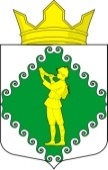 Республика КарелияОлонецкий национальный муниципальный районСовет Туксинского сельского поселенияРЕШЕНИЕ    № 25от 06 сентября  2017 года                                                                                                 д. ТуксаО внесении дополнений в Решение Совета Туксинского сельского поселения от 15.10.2014 года № 25 «О создании муниципального дорожного фонда Туксинского сельского поселения»Принято Советом Туксинского сельского поселения  06 сентября 2017 года.Утверждено Главой Туксинского сельского поселения   06 сентября  2017 года.В соответствии со статьей  179.4  Бюджетного  Кодекса  Российской Федерации, Федеральным законом от 06.10.2003 года № 131-ФЗ «Об общих принципах организации местного самоуправления в Российской Федерации», Федеральным законом от 08.11.2007 года № 257-ФЗ  «Об автомобильных  дорогах и о дорожной деятельности в Российской Федерации и о внесении изменений в отдельные законодательные акты Российской Федерации», Уставом Туксинского сельского поселения Совет – представительный орган Туксинского сельского поселенияРЕШИЛ:1. Пункт 5 Порядка   формирования   и   использования   бюджетных   ассигнований   муниципального   дорожного  фонда Туксинского сельского поселения дополнить подпунктом 6 следующего содержания:«6) приобретение и установку энергосберегающих светильников уличного освещения вдоль автомобильных дорог в границах сельского поселения и оплату электроэнергии за уличное освещение».2. Обнародовать настоящее решение в установленном законом порядке.Председатель Совета Туксинского сельского поселения                                                                         Е.В. КалачеваГлава Туксинского сельского поселения                                                                                             И.Н. Корнилова